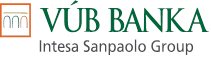 Všeobecná úverová banka, a. s.Mlynské nivy 1, 829 90 Bratislava 25				Obch. reg.: Mestský súd Bratislava III, Oddiel: Sa					Vložka č.: 341/B, IČO: 31320155						BIC:SUBASKBX	Kontakt: 0850 123 000, www.vub.sk					(ďalej len „VÚB, a. s.“ ) aOprávnený držiteľ platobnej karty:Meno a priezvisko:		meno a priezvisko držiteľa karty (titul podľa požiadavky) – max.24 znakovAdresa trvalého pobytu:	adresa trvalého bydliska držiteľa karty (ulica, č. domu, mesto, PSČ, krajina)Rodné číslo:			vpísať rodné číslo držiteľa karty Číslo dokladu totožnosti: 	OP / PAS / iné; číslo dokladuDátum vydania dokladu:  	vpísať dátum vydania dokladu držiteľa kartyDátum platnosti dokladu: 	vpísať dátum platnosti dokladu držiteľa kartyKrajina vydania dokladu: 	vpísať krajinu vydania dokladu držiteľa kartyDoklad vydal: 			vpísať údaj z OP/pasu z poľa Vydal/Pas vydal (uvedený je okres, príp. mesto)Miesto narodenia:		vpísať miesto narodenia držiteľa kartyČíslo telefónu:			vpísať telefonický kontakt na držiteľa kartyEmail:				vpísať email kontakt na držiteľa kartyaMajiteľ účtu:Názov:				Štátna pokladnicaAdresa:			Radlinského 32, 810 05 BratislavaIČO: 				360 65 340DIČ: 				2021 706544(VÚB, a.s. a Oprávnený držiteľ platobnej karty a Majiteľ účtu spolu ďalej len ako „Zmluvné strany“) uzatvárajú podľa § 269 ods.2 zákona č. 513/1991 Zb. Obchodný zákonník v znení  neskorších predpisovZmluvu o vydaní a používaní debetnej platobnej karty (ďalej len  „Zmluva“)Preambula:Táto Zmluva sa uzatvára v nadväznosti na Zmluvu o poskytovaní bankových služieb pre Štátnu pokladnicu uzatvorenú medzi VÚB, a.s. a  Majiteľom účtu dňa 12.11.2003, v znení neskorších dodatkov (ďalej len „Zmluva o poskytovaní bankových služieb“). Ak nie je v tejto Zmluve dohodnuté inak, na úpravu zmluvných vzťahov medzi VÚB, a.s. a Majiteľom účtu sa uplatnia aj ustanovenia Zmluvy o poskytovaní bankových služieb.  
Predmet Zmluvy:Vydanie debetnej platobnej karty v súlade s ustanoveniami tejto Zmluvy pre Oprávneného držiteľa platobnej karty a používanie debetnej platobnej karty Oprávneným držiteľom platobnej karty v súlade s ustanoveniami tejto Zmluvy.Náležitosti debetnej platobnej karty (ďalej aj ako „PK“):Typ PK: 	Visa Business Economy / Visa Business /  Zlatá Mastercard BusinessPodprodukt PK:			Karta k účtom Štátnej pokladniceK účtu číslo:				vypísať číslo účtuMena:					EURMajiteľ účtu: 				Štátna pokladnica Číslo klienta:				36065340 Adresa Majiteľa účtu pre zaslanie kartovej korešpondencie:	Radlinského 32, 810 05 Bratislava Heslo k PK:				doplniť	Maximálny denný limit:		doplniť EURVýber z bankomatov:			doplniť EURPlatby PK:				doplniť EURInternetový limit:			doplniť EURPrístup k zostatku na účte:		NieTransfer PIN:				NieExpresné vydanie PK:			Áno / NieVýpis transakcii k PK:			NieZaslanie novej PK:			osobité doručenie karietZaslanie obnovenej PK:			NieObnova PK:				NieZáverečné ustanovenia:VÚB, a.s. sa zaväzuje vydať Oprávnenému držiteľovi platobnej karty debetnú platobnú kartu na vykonávanie bezhotovostných a hotovostných platobných operácií na ťarchu alebo v prospech účtu, ku ktorému bola debetná platobná karta vydaná a Oprávnený držiteľ platobnej karty sa zaväzuje používať  debetnú platobnú kartu v súlade s ustanoveniami tejto Zmluvy, a to výlučne na služobné účely. Majiteľ účtu podpísaním  tejto Zmluvy súhlasí s vydaním  debetnej platobnej karty k účtu Majiteľa účtu pre Oprávneného držiteľa  platobnej karty a s používaním debetnej platobnej karty Oprávneným držiteľom platobnej karty. Ak nie je v tejto Zmluve dohodnuté inak, časť obsahu tejto Zmluvy je určená Všeobecnými obchodnými podmienkami VÚB, a. s. pre depozitné produkty (ďalej len „VOP“), ktoré tvoria neoddeliteľnú súčasť Zmluvy. Oprávnený držiteľ platobnej karty podpísaním tejto Zmluvy vyhlasuje a potvrdzuje, že sa s dokumentom uvedeným v prvej vete oboznámil, porozumel mu a súhlasí s jeho obsahom.  Podpísaním tejto Zmluvy Oprávnený držiteľ platobnej karty potvrdzuje prevzatie dokumentu podľa prvej vety. Spolu s dokumentom podľa prvej vety Oprávnený držiteľ platobnej karty vyhlasuje a potvrdzuje, že si prevzal aj Všeobecné poistné podmienky pre poistenie finančnej straty v dôsledku zneužitia platobnej karty pre právnické osoby a Informačný dokument o poistnom produkte a že sa s týmito dokumentmi oboznámil porozumel im a súhlasí s ich obsahom.Táto Zmluva sa uzatvára na dobu neurčitú  a nadobúda platnosť a účinnosť dňom jej podpisu všetkými Zmluvnými stranami. Oprávnený držiteľ  platobnej karty je oprávnený požiadať VÚB, a.s. o sprístupnenie služby Nonstop banking,  pričom berie na vedomie, že vo vzťahu k debetnej platobnej karte vydanej na základe tejto Zmluvy, nie je možné debetnú platobnú kartu obsluhovať prostredníctvom kanálov Internet banking a Mobil banking. Zriadenie služby Nonstop banking vo vzťahu k debetnej platobnej karte vydanej k účtu, ktorého majiteľom je Štátna pokladnica, slúži Oprávnenému držiteľovi platobnej karty výlučne na účel prístupu k informáciám v súvislosti s debetnou platobnou kartou a pre účely overovania 3-D Secure platieb realizovaných debetnou platobnou kartou na internete.   Tak Oprávnený držiteľ  platobnej karty, ako aj Majiteľ účtu berie na vedomie a súhlasí s tým, že  odlišná úprava nastavení a spôsobov spravovania debetnej platobnej karty, ktorá je obsahom Prílohy č. 1 tejto Zmluvy, ktorá je jej neoddeliteľnou súčasťou, má prednosť pred úpravou  nastavení a spôsobov spravovania debetnej platobnej karty  v zmysle VOP. Právne vzťahy touto Zmluvou neupravené sa riadia príslušnými ustanoveniami zákona č. 492/2009 Z. z. o platobných službách a o zmene a doplnení niektorých zákonov v znení neskorších predpisov a ďalšími všeobecne záväznými právnymi predpismi platnými v SR.Príloha č.1 Nastavenia a spôsoby spravovania debetnej platobnej karty pre klientov Štátnej pokladnice, ktoré sú odlišné od nastavení a spôsobov spravovania uvedených vo VOPZa VÚB, a.s.:			Za majiteľa účtu:			Za oprávneného držiteľa karty:Miesto:	____________		Miesto:	____________			Miesto:	____________Dátum:	____________		Dátum:	____________			Dátum:	____________						   ______________________	             ____________________	             ___________________           (podpis)				 (podpis)				 (podpis)_____________________            (podpis)Príloha č.1 Nastavenia a spôsoby spravovania debetnej platobnej karty pre klientov Štátnej pokladnice, ktoré sú odlišné od nastavení a spôsobov spravovania uvedených vo VOP*povolené prostredníctvom Kontaktného centra cez malú identifikáciu klienta Funkcionalita debetnej platobnej kartyZodpovedný zamestnanec Štátnej pokladnice / zodpovedný zamestnanec VÚBSlužba KontaktObchodné miesto VÚBVydanie novej kartyánonienieZmena klientských údajov (napr. adresa, meno, a pod.)ánonieÁno (okrem zmeny priezviska)Trvalá blokácia kartyánoánoánoDočasná deaktivácia kartyánoánoánoAktivácia karty áno  áno*ánoZnovuvydanie karty ánonienieExpresné znovuvydanie kartyánonienieZnovuvytlačenie PINánonienieExpresné znovuvytlačenie PINánonienieZmena limitu ánonienieZapnutie / vypnutie bezkontaktnej funkcionalityánonieánoZadanie záujmu / nezáujmu o obnovunedostupnénedostupnénedostupnéZmena hesla ku karteánonienieZrušenie karty ánonienieZmena nastavenie prístupu k zostatkunedostupnénedostupnénedostupnéZmena spôsobu doručenia obnovenej karty nedostupnénedostupnénedostupnéVýber hotovosti mobilom z bankomatov VÚBnedostupnénedostupnénedostupnéPrevod cez bankomat nedostupnénedostupnénedostupnéNotifikácieánonedostupnénedostupnéPridanie karty do Google Pay / Apple PayNedostupné Nedostupné Nedostupné 